Задание подготовлено в рамках проекта АНО «Лаборатория модернизации образовательных ресурсов» «Кадровый и учебно-методический ресурс формирования общих компетенций обучающихся по программам СПО», который реализуется с использованием гранта Президента Российской Федерации на развитие гражданского общества, предоставленного Фондом президентских грантов.РазработчикМироненко Артём Андреевич, ГАПОУ «Самарский колледж сервиса производственного оборудования имени Героя Российской Федерации Е.В. Золотухина»Назначение заданияЦелеполагание и планирование. Уровень IТекущий контроль и коррекция деятельности. Уровень IIМДК 02.01 Организация ремонтных работТема: Подбор заготовки для текущего ремонта промышленного оборудованияКомментарийОбучающимся предлагается упрощенная форма технологической карты, поскольку в задачи преподавателя при работе над этим заданием не входит формирование умения оформлять технологическую документацию.Задание предложено в версии, при которой оно работает в двух аспектах компетенции разрешения проблем: планирование ресурсов (целеполагание и планирование, уровень I) и планирование текущего контроля (текущий контроль, уровень II). Как правило, обучающиеся осваивают деятельность по текущему контролю в соответствии с требованиями уровня I раньше, чем деятельность по планированию.Если преподаватель посчитает нужным разгрузить задание, он может изъять из материалов фрагменты, отмеченные заливкой. В этом случае задание будет работать только в аспекте целеполагание и планирование, уровень I.Износ детали привел к тому, что место в корпусе под подшипник превысило номинальные размеры. Вам поручено изготовить компенсационную втулку в комплекс узла под подшипник номинального размера.Изучите чертеж ремонтной детали (источник 1) и последовательность выполнения работ (бланк). Рассмотрите эскизы имеющихся заготовок (источник 2).Подберите заготовку и инструмент для изготовления компенсационной втулки. Определите способы текущего контроля.Запишите номер выбранной заготовки и кратко (1-2 предложения) обоснуйте свой выбор. Заполните графы «инструмент» и «способ контроля» в технологической карте.БланкЗаготовка № _________.Обоснование: ___________________________________________________________________________________________________________________________________________________________________________________________________________________________________Источник 1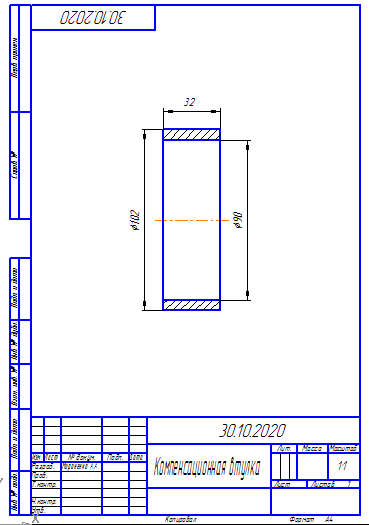 Источник 2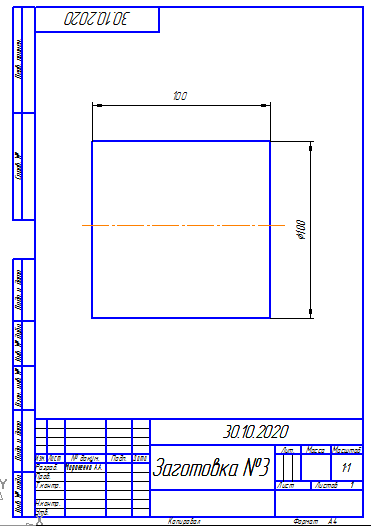 Инструмент проверкиЗаготовка 2Обоснование: есть припуск на обработку заготовки (1); установка в токарный станок без замены (трехкулачкового) патрона (2).Подсчет балловВиды работОборудованиеИнструментСпособ контроляВывод действительного размера 1 в номинальный по эскизуТокарный станок 16Б16Сверление отверстия по центру заготовкиТокарный станок 16Б16Отделение детали от заготовкиТокарный станок 16Б16Нарезание фасок на заготовке (наружная, внутренняя)Токарный станок 16Б16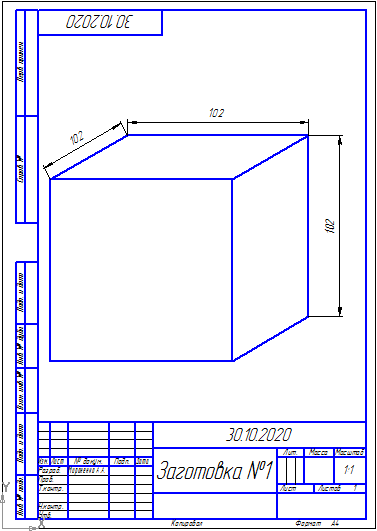 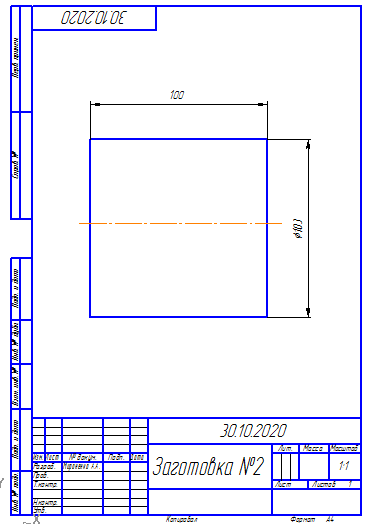 Виды работОборудованиеИнструментСпособ контроляВывод действительного размера 1 в номинальный по эскизуТокарный станок 16Б16резец проходной прямойШтангенциркуль 
ШЦ – II – 250 – 0,05Микрометр МК - 50Сверление отверстия по центру заготовкиТокарный станок 16Б16Центровочное сверлоСверло 8Сверло 16Сверло 50Резец расточной отогнутыйШтангенциркульШЦ – II – 250 – 0,05Отделение детали от заготовкиТокарный станок 16Б16Резец отрезнойШтангенциркульШЦ – II – 250 – 0,05Нарезание фасок на заготовке (наружная, внутренняя)Токарный станок 16Б16резец проходной отогнутыйПроверка на усадку подшипникаЦелеполагание и планирование, уровень IЦелеполагание и планирование, уровень IЗа верно выбранную заготовку1 баллЗа каждый элемент обоснования1 баллМаксимально2 баллаЗа каждый верно спланированный инструмент1 баллМаксимально7 балловМаксимально за деятельность в аспекте «Целеполагание и планирование, уровень I»10 балловТекущий контроль, уровень IIТекущий контроль, уровень IIЗа каждый верно спланированный способ контроля1 баллМаксимально за деятельность в аспекте «Текущий контроль, уровень II»5 балловМаксимальный балл15 баллов